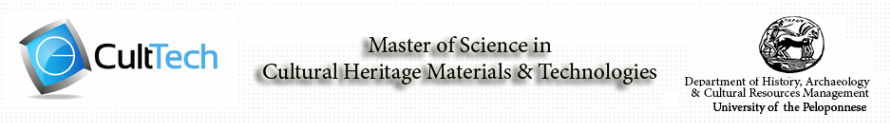 2015 – 2016 MSc CultTech StudentsSurnameFirst Name1AnevlaviVasiliki2DoukaElisavet3FotopoulouIoanna4GeorgotasAnastasios5KoutsodimitropoulouMaria6MavropoulouMaria Eleni7MitsosDimitrios8PanagopoulouAikaterini9PettiClayton Wesley10SakkaArezina11StaikouMaria-Chrysoula12DemiriEugenia13KaramanouAnastasia14Fragkou Athanasia15Kordali Ourania16TsoumariVasiliki17AlexandrouMargarita18ChristovaAndrea19DrougkaFani